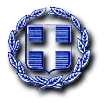 ΕΝΤΥΠΟ ΟΙΚΟΝΟΜΙΚΗΣ ΠΡΟΣΦΟΡΑΣ ΕΛΛΗΝΙΚΗ ΔΗΜΟΚΡΑΤΙΑΝΟΜΟΣ ΑΤΤΙΚΗΣΔΗΜΟΣ ΦΙΛΟΘΕΗΣ - ΨΥΧΙΚΟΥΔΙΕΥΘΥΝΣΗ ΚΑΘΑΡΙΟΤΗΤΑΣ ΑΝΑΚΥΚΛΩΣΗΣ ΠΕΡΙΒΑΛΛΟΝΤΟΣ & ΠΡΑΣΙΝΟΥΤΜΗΜΑ ΚΑΘΑΡΙΟΤΗΤΑΣ Ταχ. Διεύθυνση  : Καλλιγά 31Ταχ. Κώδικας     : 152 37Πληροφορίες      : κ. Ιωάννα ΣάββαΤηλέφωνο          : 213 2014518Fax                     : 213 2014514Μελέτη : «Προμήθεια σάκων απορριμμάτων και ανακύκλωσης».Κ.Α. 20.6634.0001Α.Μ.:  13/2019CPV: 19640000-4ΠΡΟΥΠΟΛΟΓΙΣΜΟΣ: 74.276,00 €  με Φ.Π.Α.ΧΡΗΜΑΤΟΔΟΤΗΣΗ: ΙΔΙΟΙ ΠΟΡΟΙ ΔΗΜΟΥ  ΦΙΛΟΘΕΗΣ - ΨΥΧΙΚΟΥ  α/αΕΙΔΟΣΜΟΝΑΔΑΠΟΣΟΤΗΤΑΤΙΜΗ ΜΟΝ.(€)ΔΑΠΑΝΗ(€)1Σάκος οδοκαθαρισμούκιλό16.000,002Σάκος καλάθωνκιλό  6.000,003Σάκος ανακύκλωσης 73ρολό των 10 τεμ.25.000,004Σάκος περιττωμάτων σκύλωνσετ των 50 τεμ.  3.500,00ΣΥΝΟΛΟ ΔΑΠΑΝΗΣ ΧΩΡΙΣ Φ.Π.Α 24%ΣΥΝΟΛΟ ΔΑΠΑΝΗΣ ΧΩΡΙΣ Φ.Π.Α 24%ΣΥΝΟΛΟ ΔΑΠΑΝΗΣ ΧΩΡΙΣ Φ.Π.Α 24%ΣΥΝΟΛΟ ΔΑΠΑΝΗΣ ΧΩΡΙΣ Φ.Π.Α 24%ΣΥΝΟΛΟ ΔΑΠΑΝΗΣ ΧΩΡΙΣ Φ.Π.Α 24%Φ.Π.Α 24%Φ.Π.Α 24%Φ.Π.Α 24%Φ.Π.Α 24%Φ.Π.Α 24%ΣΥΝΟΛΟ ΔΑΠΑΝΗΣ ΜΕ Φ.Π.Α 24%ΣΥΝΟΛΟ ΔΑΠΑΝΗΣ ΜΕ Φ.Π.Α 24%ΣΥΝΟΛΟ ΔΑΠΑΝΗΣ ΜΕ Φ.Π.Α 24%ΣΥΝΟΛΟ ΔΑΠΑΝΗΣ ΜΕ Φ.Π.Α 24%ΣΥΝΟΛΟ ΔΑΠΑΝΗΣ ΜΕ Φ.Π.Α 24%